ECE 580 Voluntary ProjectDue December 6, 2021Express the pole frequency ωo , dc gain H(0) and the pole Q of a Rauch filter in terms of its element values. You may assume ideal opamp, so ϵ = 0.For prescribed ωo, H(0), and pole Q values, what is the condition for having a minimum capacitance ratio C1/C2 ? Hint: use the expression for Q in terms of element values. Find the value of G1/G2 for a minimum capacitance ratio .Assume H(0) = 1 and Q = 2-1/2 What is C1/C2 ? How much doesC1/C2 change if all resistors have the same value?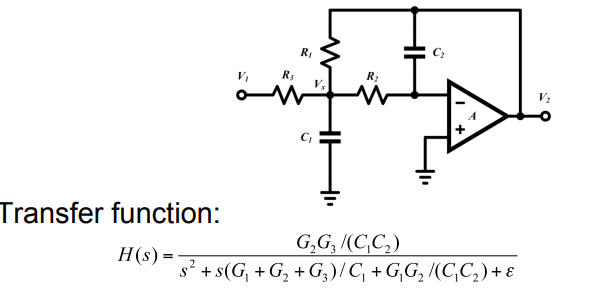 